Обґрунтування технічних та якісних характеристик предмета закупівлі, розміру бюджетного призначення, очікуваної вартості предмета закупівлі(відповідно до пункту 41 постанови КМУ від 11.10.2016 № 710 «Про ефективне використання державних коштів» (зі змінами))Найменування, місцезнаходження та ідентифікаційний код замовника в Єдиному державному реєстрі юридичних осіб, фізичних осіб — підприємців та громадських формувань, його категорія: Управління освіти адміністрації Індустріального району ХАРКІВСЬКОЇ МІСЬКОЇ РАДИ; вул. Біблика, 26, м. Харків, 61007; код за ЄДРПОУ — 02146328; категорія замовника — орган місцевого самоуправління.Назва предмета закупівлі із зазначенням коду за Єдиним закупівельним словником (у разі поділу на лоти такі відомості повинні зазначатися стосовно кожного лота) та назви відповідних класифікаторів предмета закупівлі і частин предмета закупівлі (лотів) (за наявності):  «09320000-8 — Пара, гаряча вода та пов'язана продукція (постачання теплової енергії)».Ідентифікатор закупівлі: UA-2022-07-06-003468-а.Обґрунтування технічних та якісних характеристик предмета закупівлі: технічні та якісні характеристики предмета закупівлі визначені відповідно до потреб замовника та з урахуванням вимог нормативних документів у сфері стандартизації. Обґрунтування розміру бюджетного призначення: розмір бюджетного призначення, визначений відповідно до розрахунку до проєкту кошторису на 2022 рік, становить 47 500 000,00 грн. з ПДВ, а також за результатом розірвання договорів на постачання теплової енергії та гарячої води з ТОВ «Теплоенергоцентр Роганського промвузла» з 30.06.2022 в розмірі 3 129 488,00 грн. Запланований  об’єм теплової енергії — 14070,00 Гкал. Очікувана вартість предмета закупівлі: 50 629 488,00 грн. з ПДВ.Обґрунтування очікуваної вартості предмета закупівлі:Визначено відповідно до Методики визначення очікуваної вартості предмета закупівлі Державної казначейської служби України, затвердженої наказом Державної казначейської служби України від 12.05.2020 № 125 (далі — Методика).Метод, застосований для розрахунку відповідно до Методики: Розрахунок очікуваної вартості товарів / послуг методом порівняння ринкових цін.Відповідно до Методики:Визначення очікуваної ціни за одиницю, як середньоарифметичне значення масиву отриманих даних, що розраховується за такою формулою:Цод = (Ц1 +… + Цк) / К,Цод = (3601,56+3595,24)/2=7196,80/2=3598,40 грн./Гкал (для Замовника);Цод =(5502,35+5496,03)/2=10998,38/2=5499,19 грн./Гкал (для орендарів).Очікуване споживання на 2022 рік:  14070 Гкал – для потреб Замовника, 30 Гкал – для потреб орендарів. Загальна вартість предмета закупівлі на 2022 рік — 45144975,70 грн. з ПДВ (3598,40х14070+5499,19х30 = 50629488,00+164975,70=50794463,70 грн.)Очікувана вартість предмета закупівлі з урахуванням бюджетного запиту: 50794500,00 грн.УКРАЇНАХАРКІВСЬКА МІСЬКА РАДАХАРКІВСЬКОЇ ОБЛАСТІВИКОНАВЧИЙ КОМІТЕТАДМІНІСТРАЦІЯ ІНДУСТРІАЛЬНОГО РАЙОНУУПРАВЛІННЯ ОСВІТИвул. Біблика, 26, м. Харків, 61007тел. +38 (057) 725-53-59, Е-mail:  ruo-ord@kharkivosvita.net.ua,  сайт: http://ruoord.kharkivosvita.net.ua, код ЄДРПОУ 02146328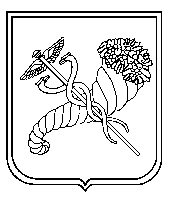 де:Цод-очікувана ціна за одиницю;Ц1, Цк-ціни, отримані з відкритих джерел інформації, приведені до єдиних умов;К-кількість цін, отриманих з відкритих джерел інформаці.